1.桃園市政府衛生局無菸網：https://dph.tycg.gov.tw/nosmoking/首頁>衛教專區>宣導教材>影音類2.QRcode連結第1部影片(龜兔賽跑（上），兔子不偷懶會贏嗎？)：https://youtu.be/SDQago0P2O8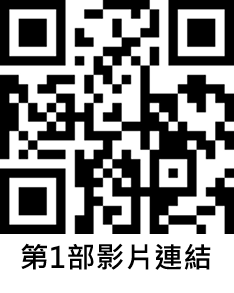 第2部影片(龜兔賽跑（下），兔子順利戒菸成功？)：https://youtu.be/En1GzcOaS94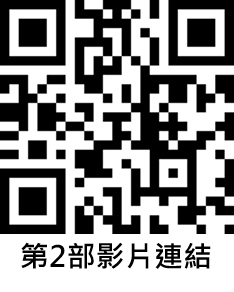 